湖南省安化县将军完小资料情况综览表2  基本信息收集2.1 地理位置：位于湖南省益阳市安化县南金乡将军村。本地一年四季湿润、气候适宜，位于大山深处，所以与外界存在较明显的温差。冬季温度较低，低温能达到0度以下，且光照时间较短，夏季较为炎热，潮湿，雨水频繁。2.2 基础设施：教室：共有七间教室（幼儿园到六年级）体育设施：有操场，正在新建一个塑胶跑道；有篮球架，有兵乓球台图书室： 共一间，开放给学生。网络： 校园：有办公室：有教室：有宿舍：无宿舍： 教师宿舍：共11间。一般一人一间，个别两人一间（复式房间）且都有热水器学生宿舍：宿舍共有六间。男生三间女生三间食堂： 有食堂。学生在校时，老师可与学生一起就餐，放假时老师要自己做饭。交通： 农村客运车：每天早上6点40有通往县城的班车，12点40返回。或者到南金乡坐中午1点20的班车去县城，每天9点和1点半返回。网约车：无其他交通工具：到南金乡坐船出去下大雨，路途中时常滑坡，班车出入不便。2.3 学情信息：师生情况：教师：教师13名，其中4名为为中国而教志愿者老师。学生：学生135名，其中78人住宿，57人走读3  项目内容信息：3.1 常规课程：一、二年级语文、数学；三年级起学习英语并且和思品一起纳入统考；五年级起科学纳入统考3.2 素质/拓展课程：音乐、科学、美术、思品、校本、体育、生命、信息技术3.3 其他课程/活动：与太阳慈善基金合作开展了线上教育：国学课、小记者课、心理安全课4  项目发展情况：4.1 安全保障：民风淳朴、热情好客4.2 历届志愿者教师任教信息：2016级志愿者教师：庞晓晓：六年级语文，安全专干，资助专干，六年级语文丁振佳：担任一年级班主任及语文、音乐、品德、校本老师，兼二年级音乐老师。2017级志愿者教师无2018级志愿者教师：刘曼：担任一年级班主任及语文、科学、音乐老师。（已经走了）陈健：担任三年级班主任及数学、品德、音乐、美术、科学、主题和五年级音乐老师。2019级志愿者教师：李俊鹏：担任五年级班主任及数学、信息技术、体育、美术、主题、生命、六年级科学课的老师王晓亭：担任二年级班主任及语文、音乐、三年级英语老师和少先辅导员周雪：担任一年级数学、体育、音乐、科学、校本及四年级英语老师5 其他：学校新来了四名年轻老师，现在我们老师的平均年龄26左右。6 照片（学校大门、教学楼、教室、办公室、学生宿舍、教师宿舍、操场、厕所、校园各一张照片）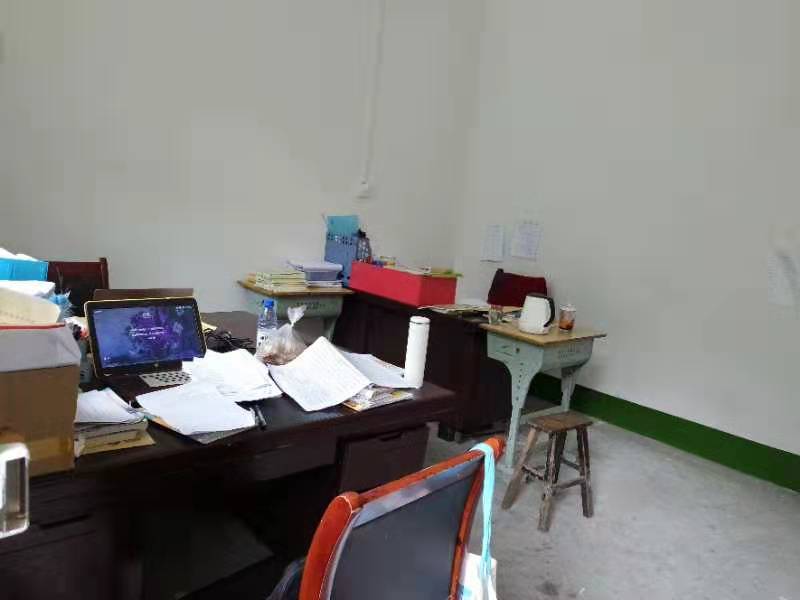 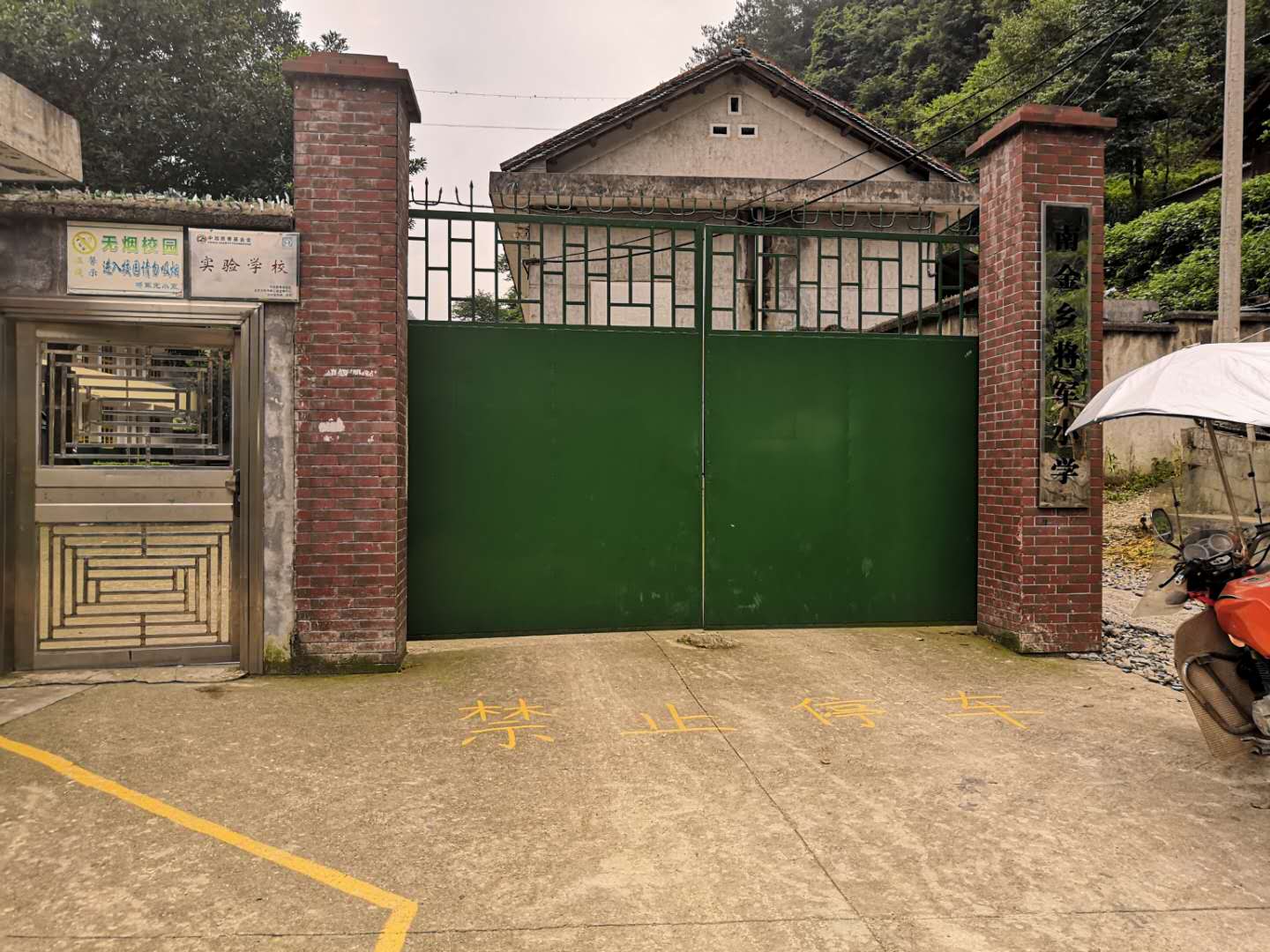 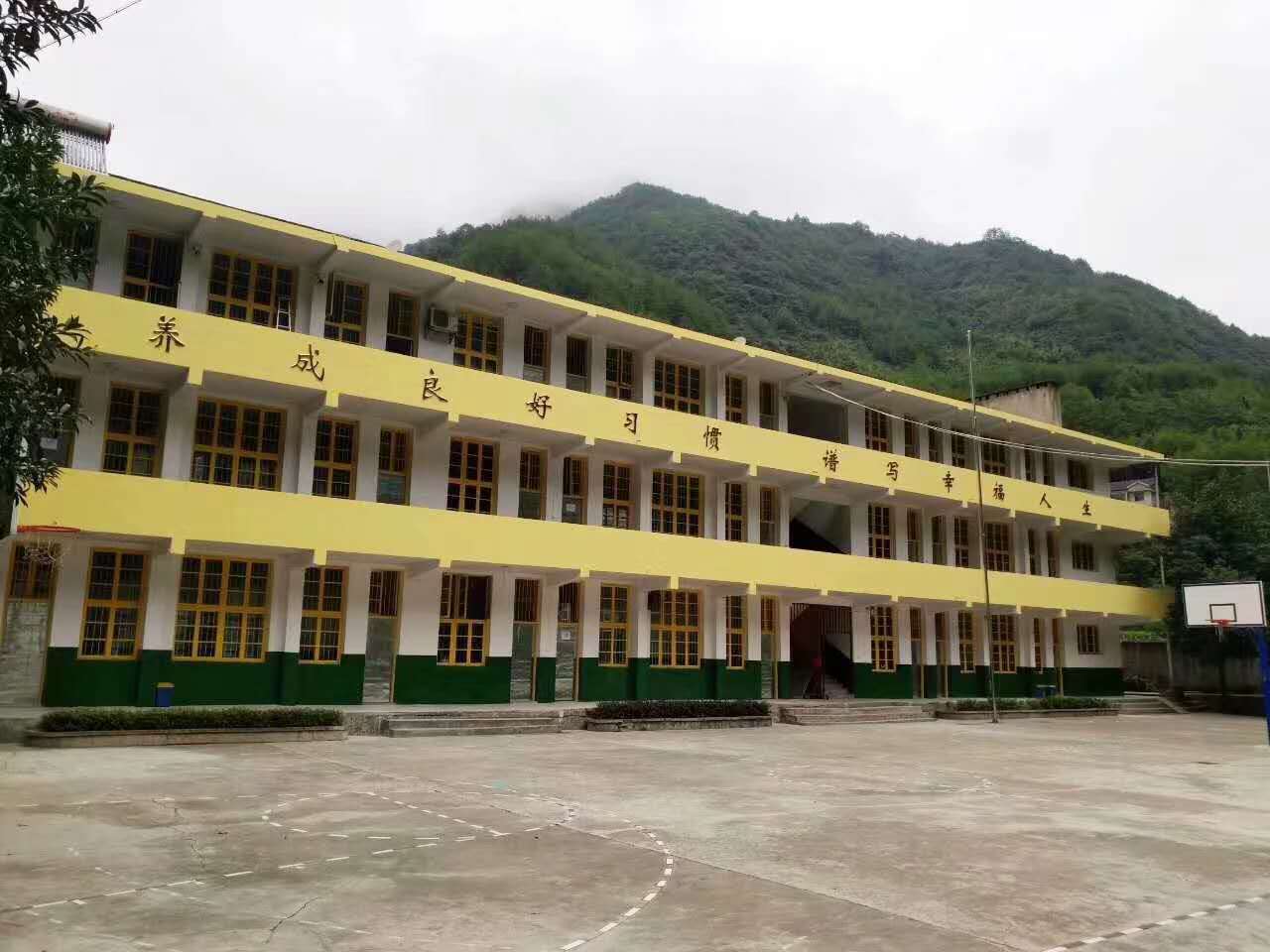 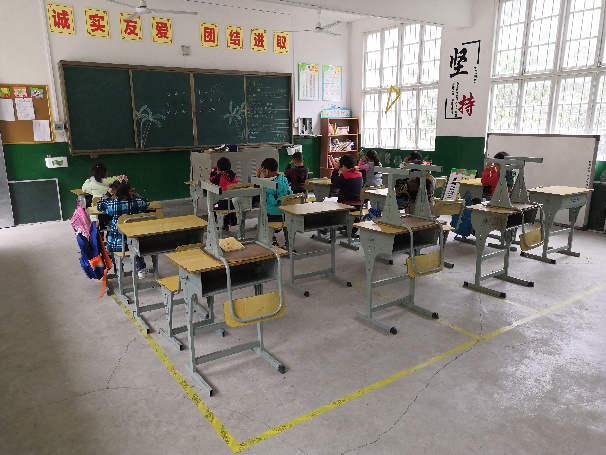 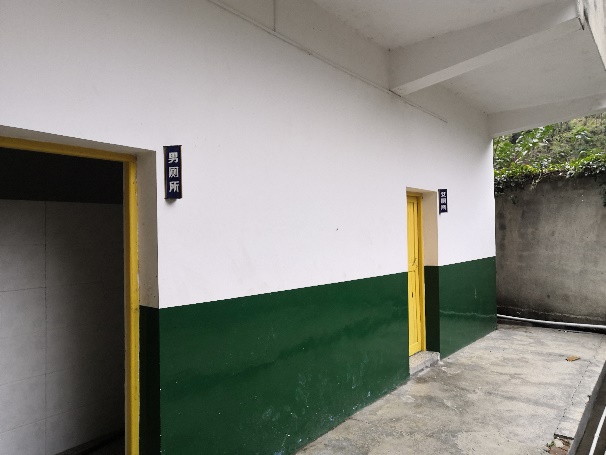 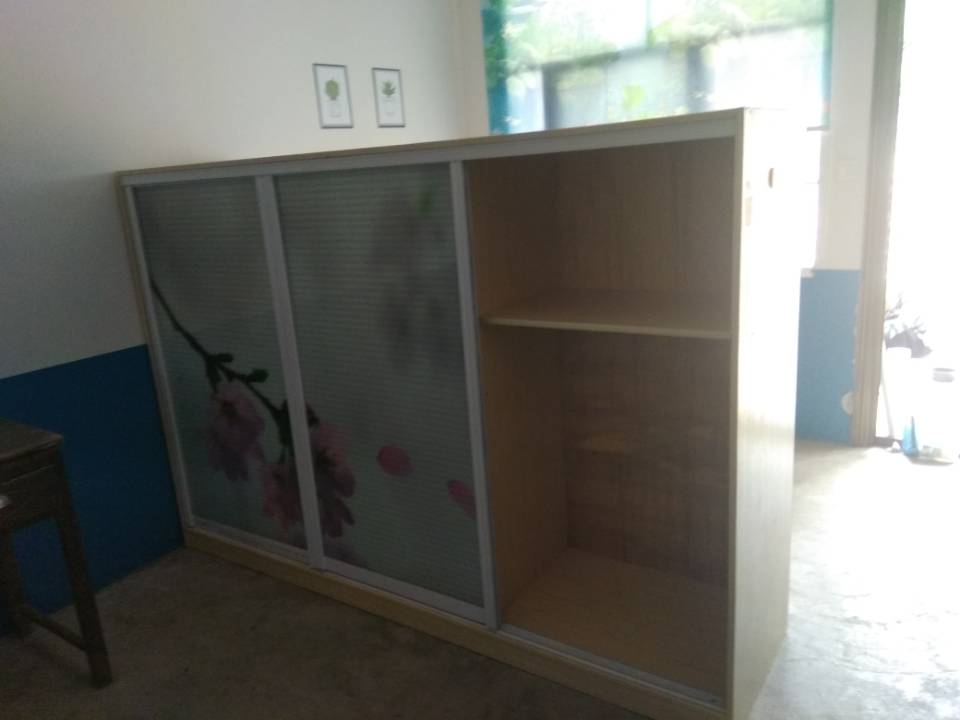 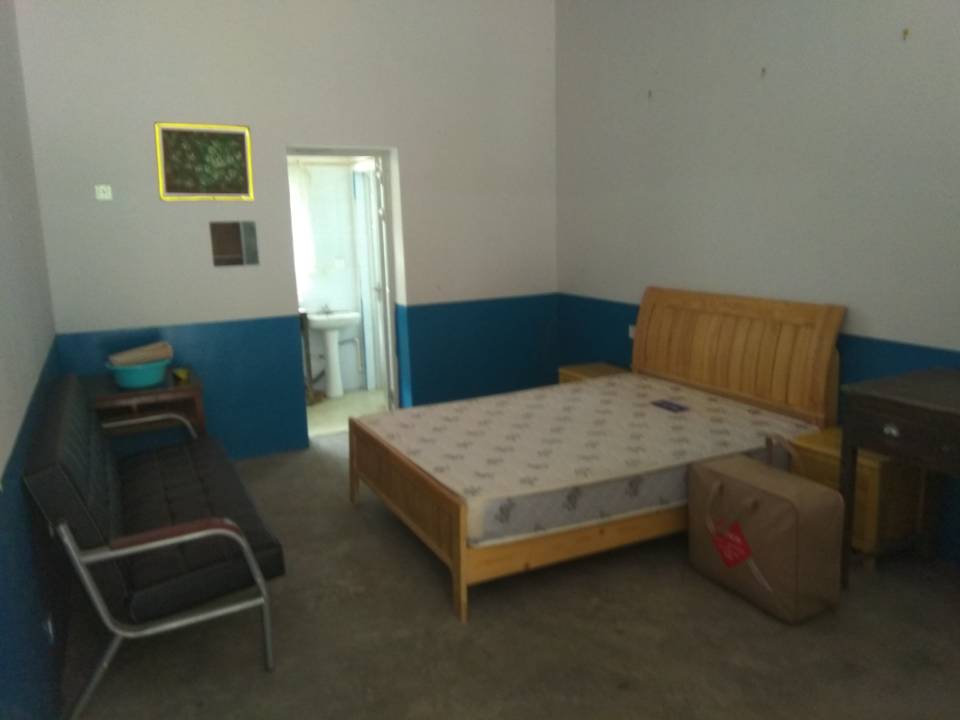 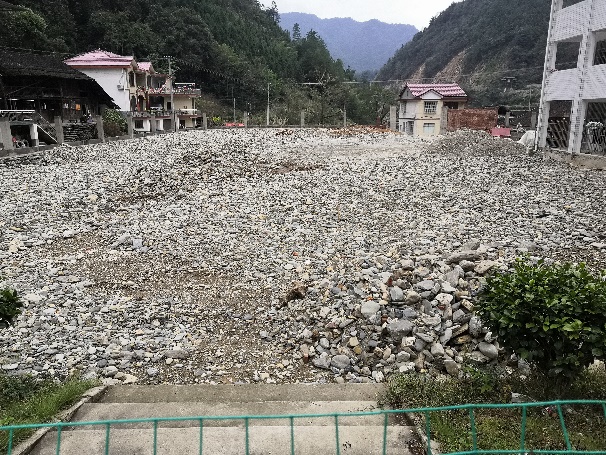       （新的操场正在修建）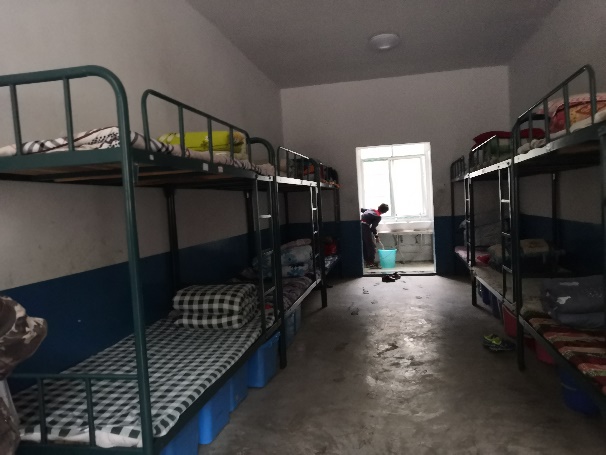 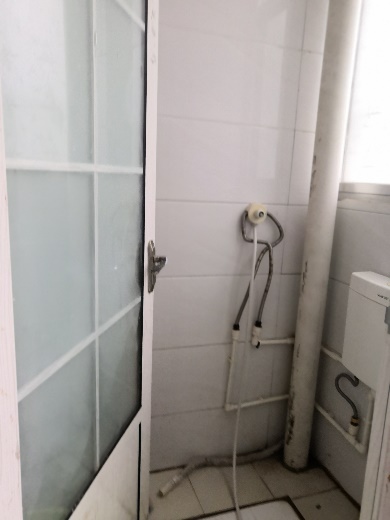 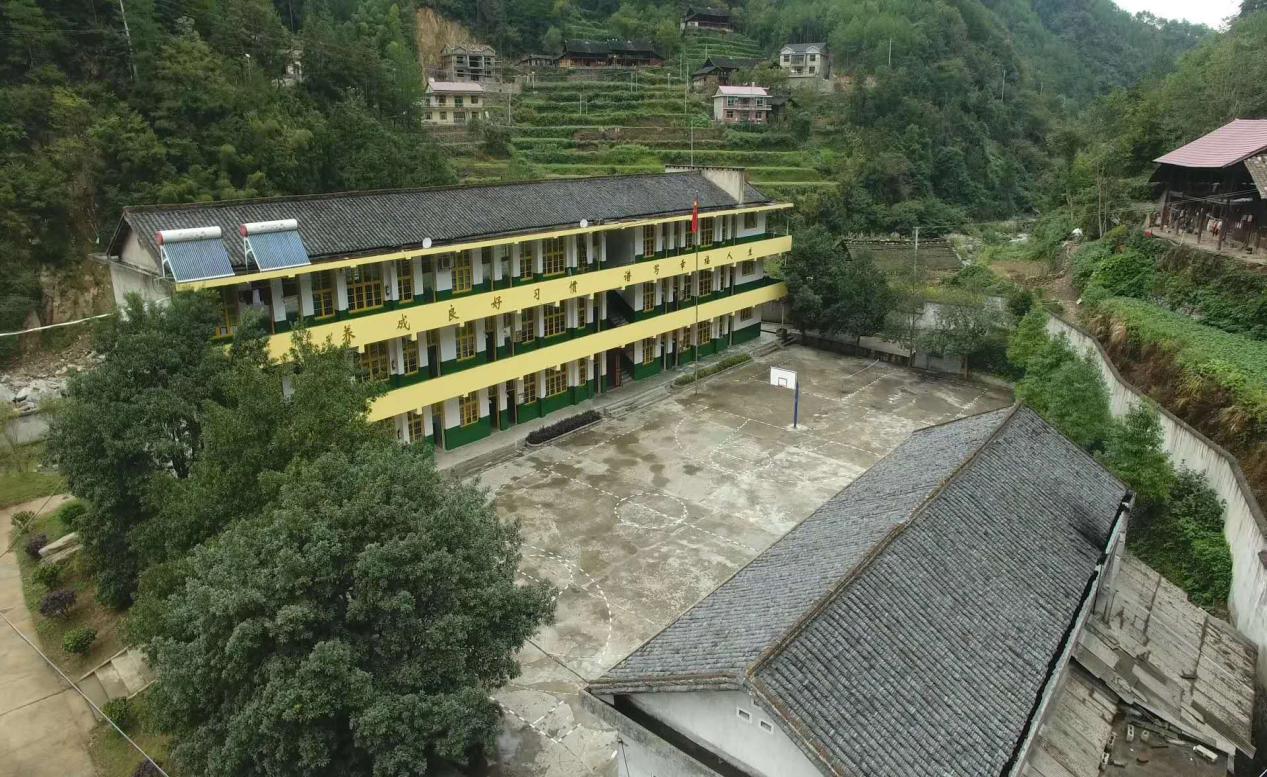 项目内容学校名称南金乡将军完小学校位置位于湖南省益阳市安化县南金乡将军村校长姓名苏雨凤校长电话15243764766教师人数13志愿者人数4班级数7学生人数135（加上幼儿）平均班额19师生比1：10班师比1：2平均课时量16（不加上早晚自习）多媒体有